ObjednatelObjednatelIČO:IČO:00064289DIČ:CZ00064289CZ00064289CZ00064289CZ00064289CZ00064289CZ00064289CZ00064289CZ00064289CZ00064289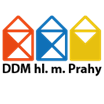 Dům dětí a mládeže hlavního města PrahyDům dětí a mládeže hlavního města PrahyDům dětí a mládeže hlavního města PrahyDům dětí a mládeže hlavního města PrahyDům dětí a mládeže hlavního města PrahyDům dětí a mládeže hlavního města PrahyDům dětí a mládeže hlavního města PrahyDům dětí a mládeže hlavního města PrahyDům dětí a mládeže hlavního města PrahyDům dětí a mládeže hlavního města PrahyDům dětí a mládeže hlavního města PrahyDům dětí a mládeže hlavního města PrahyDům dětí a mládeže hlavního města PrahyKarlínské náměstí 7Karlínské náměstí 7Karlínské náměstí 7Karlínské náměstí 7Karlínské náměstí 7Karlínské náměstí 7Karlínské náměstí 7Karlínské náměstí 7186 00  Praha186 00  Praha186 00  Praha186 00  Praha186 00  Praha186 00  PrahaDodavatelDodavatelIČO:27095975DIČ:CZ27095975iWorks s.r.o.iWorks s.r.o.iWorks s.r.o.iWorks s.r.o.iWorks s.r.o.iWorks s.r.o.Bankovní spojeníBankovní spojeníBeranových 715Beranových 715Beranových 715Beranových 715Beranových 715Beranových 715Číslo účtuČíslo účtu2000150008/60002000150008/60002000150008/60002000150008/60002000150008/6000LetňanyLetňanyLetňanyLetňanyLetňanyLetňany199 00  Praha199 00  Praha199 00  Praha199 00  Praha199 00  Praha199 00  PrahaObjednáváme:Objednáváme:Objednáváme:        Stukturovaná kabeláž            
                        
        Prvky systému  SK               
001     Zásuvka SOLARIX  1xRJ45/s, kat.6 na omítku, IP44        ks      3
002     Zásuvka SOLARIX 2xRJ45/s, kat.6 na omítku, IP44 ks      8
                        
        Rack            
001     19' rozvaděč nástěnný   ks      1
002     PDU 6x230V,1U,19", přepěťová ochrana    ks      1
003     Montážní sada M6 - 4x šroub, podložka a plovoucí matice ks      3
004     19' vyvazovací panel 1U, 4x/5x háček                            ks      2
005     Metalický patch panel 24xRJ45/s, kat.6/1U/19"                   ks      1
006     Zásuvka 2x230V - montáž na povrch                               ks      1
                        
        Kabely a kabelové trasy         
001     Lišta elektroinstalační 40x60                                   m       26
002     Lišta elektroinstalační 20x40                                   m       45
003     Revizní/montážní dvířka                                         ks      2
004     Průraz  vč. Začištění                                           ks      4
005     Kabel UTP cat. 6                                                m       370
006     Kabel CYKY-J 3x1,5                                              m       20
007     Jistič 10A/230V, 1 modul                                        ks      1
008     Zatažení a upevnění kabelu 4P v rozvaděči montáž                ks      19
009     Připojení kabelu 4P na patch panel - montáž                     ks      19
010     Montáž WiFi                                                     ks      3
011     Drobný montážní, úložný + podružný materiál                     kpl     1
                        
        Závěrečné a odborné práce               
001     Měření metalické kabeláže (kat.5/6), měř. Protokol montáž       4P      19
003     doprava                                                         ks      1
002     Popiska rozvaděče, zásuvky, patch panelu, kabelu, rozvaděče     ks      38
                        
                        
                        
Cena celkem bez DPH:             65210,- Kč

Cena s DPH 21%                   78904,- Kč  




Objednávku vystavil: Marková Hana



Objednávku schválil:  Ing. Mgr. Libor Bezděk                       Blanka Spieglerová






Objednávka bude zveřejněna ve veřejně přístupné elektronické databázi smluv.                                                            
                                                                
Akceptovaná objednávka nabývá účinnosti nejdříve dnem uveřejnění v registru smluv.                                                              
Plnění předmětu této objednávky před její účinností se považuje za plnění podle této akceptované objednávky a 
práva a povinnosti z ní vzniklé se řídí touto objednávkou.                                                              
                                                                
                                                                
Akceptace objednávky                                                            
Tuto objednávku akceptujeme v celém rozsahu.                                                            
                                                                
Dne:        20. 12. 2019                    jméno:      Pavel Vognar                    
                                                                
                                podpis: Pavel Vognar        Stukturovaná kabeláž            
                        
        Prvky systému  SK               
001     Zásuvka SOLARIX  1xRJ45/s, kat.6 na omítku, IP44        ks      3
002     Zásuvka SOLARIX 2xRJ45/s, kat.6 na omítku, IP44 ks      8
                        
        Rack            
001     19' rozvaděč nástěnný   ks      1
002     PDU 6x230V,1U,19", přepěťová ochrana    ks      1
003     Montážní sada M6 - 4x šroub, podložka a plovoucí matice ks      3
004     19' vyvazovací panel 1U, 4x/5x háček                            ks      2
005     Metalický patch panel 24xRJ45/s, kat.6/1U/19"                   ks      1
006     Zásuvka 2x230V - montáž na povrch                               ks      1
                        
        Kabely a kabelové trasy         
001     Lišta elektroinstalační 40x60                                   m       26
002     Lišta elektroinstalační 20x40                                   m       45
003     Revizní/montážní dvířka                                         ks      2
004     Průraz  vč. Začištění                                           ks      4
005     Kabel UTP cat. 6                                                m       370
006     Kabel CYKY-J 3x1,5                                              m       20
007     Jistič 10A/230V, 1 modul                                        ks      1
008     Zatažení a upevnění kabelu 4P v rozvaděči montáž                ks      19
009     Připojení kabelu 4P na patch panel - montáž                     ks      19
010     Montáž WiFi                                                     ks      3
011     Drobný montážní, úložný + podružný materiál                     kpl     1
                        
        Závěrečné a odborné práce               
001     Měření metalické kabeláže (kat.5/6), měř. Protokol montáž       4P      19
003     doprava                                                         ks      1
002     Popiska rozvaděče, zásuvky, patch panelu, kabelu, rozvaděče     ks      38
                        
                        
                        
Cena celkem bez DPH:             65210,- Kč

Cena s DPH 21%                   78904,- Kč  




Objednávku vystavil: Marková Hana



Objednávku schválil:  Ing. Mgr. Libor Bezděk                       Blanka Spieglerová






Objednávka bude zveřejněna ve veřejně přístupné elektronické databázi smluv.                                                            
                                                                
Akceptovaná objednávka nabývá účinnosti nejdříve dnem uveřejnění v registru smluv.                                                              
Plnění předmětu této objednávky před její účinností se považuje za plnění podle této akceptované objednávky a 
práva a povinnosti z ní vzniklé se řídí touto objednávkou.                                                              
                                                                
                                                                
Akceptace objednávky                                                            
Tuto objednávku akceptujeme v celém rozsahu.                                                            
                                                                
Dne:        20. 12. 2019                    jméno:      Pavel Vognar                    
                                                                
                                podpis: Pavel Vognar        Stukturovaná kabeláž            
                        
        Prvky systému  SK               
001     Zásuvka SOLARIX  1xRJ45/s, kat.6 na omítku, IP44        ks      3
002     Zásuvka SOLARIX 2xRJ45/s, kat.6 na omítku, IP44 ks      8
                        
        Rack            
001     19' rozvaděč nástěnný   ks      1
002     PDU 6x230V,1U,19", přepěťová ochrana    ks      1
003     Montážní sada M6 - 4x šroub, podložka a plovoucí matice ks      3
004     19' vyvazovací panel 1U, 4x/5x háček                            ks      2
005     Metalický patch panel 24xRJ45/s, kat.6/1U/19"                   ks      1
006     Zásuvka 2x230V - montáž na povrch                               ks      1
                        
        Kabely a kabelové trasy         
001     Lišta elektroinstalační 40x60                                   m       26
002     Lišta elektroinstalační 20x40                                   m       45
003     Revizní/montážní dvířka                                         ks      2
004     Průraz  vč. Začištění                                           ks      4
005     Kabel UTP cat. 6                                                m       370
006     Kabel CYKY-J 3x1,5                                              m       20
007     Jistič 10A/230V, 1 modul                                        ks      1
008     Zatažení a upevnění kabelu 4P v rozvaděči montáž                ks      19
009     Připojení kabelu 4P na patch panel - montáž                     ks      19
010     Montáž WiFi                                                     ks      3
011     Drobný montážní, úložný + podružný materiál                     kpl     1
                        
        Závěrečné a odborné práce               
001     Měření metalické kabeláže (kat.5/6), měř. Protokol montáž       4P      19
003     doprava                                                         ks      1
002     Popiska rozvaděče, zásuvky, patch panelu, kabelu, rozvaděče     ks      38
                        
                        
                        
Cena celkem bez DPH:             65210,- Kč

Cena s DPH 21%                   78904,- Kč  




Objednávku vystavil: Marková Hana



Objednávku schválil:  Ing. Mgr. Libor Bezděk                       Blanka Spieglerová






Objednávka bude zveřejněna ve veřejně přístupné elektronické databázi smluv.                                                            
                                                                
Akceptovaná objednávka nabývá účinnosti nejdříve dnem uveřejnění v registru smluv.                                                              
Plnění předmětu této objednávky před její účinností se považuje za plnění podle této akceptované objednávky a 
práva a povinnosti z ní vzniklé se řídí touto objednávkou.                                                              
                                                                
                                                                
Akceptace objednávky                                                            
Tuto objednávku akceptujeme v celém rozsahu.                                                            
                                                                
Dne:        20. 12. 2019                    jméno:      Pavel Vognar                    
                                                                
                                podpis: Pavel Vognar        Stukturovaná kabeláž            
                        
        Prvky systému  SK               
001     Zásuvka SOLARIX  1xRJ45/s, kat.6 na omítku, IP44        ks      3
002     Zásuvka SOLARIX 2xRJ45/s, kat.6 na omítku, IP44 ks      8
                        
        Rack            
001     19' rozvaděč nástěnný   ks      1
002     PDU 6x230V,1U,19", přepěťová ochrana    ks      1
003     Montážní sada M6 - 4x šroub, podložka a plovoucí matice ks      3
004     19' vyvazovací panel 1U, 4x/5x háček                            ks      2
005     Metalický patch panel 24xRJ45/s, kat.6/1U/19"                   ks      1
006     Zásuvka 2x230V - montáž na povrch                               ks      1
                        
        Kabely a kabelové trasy         
001     Lišta elektroinstalační 40x60                                   m       26
002     Lišta elektroinstalační 20x40                                   m       45
003     Revizní/montážní dvířka                                         ks      2
004     Průraz  vč. Začištění                                           ks      4
005     Kabel UTP cat. 6                                                m       370
006     Kabel CYKY-J 3x1,5                                              m       20
007     Jistič 10A/230V, 1 modul                                        ks      1
008     Zatažení a upevnění kabelu 4P v rozvaděči montáž                ks      19
009     Připojení kabelu 4P na patch panel - montáž                     ks      19
010     Montáž WiFi                                                     ks      3
011     Drobný montážní, úložný + podružný materiál                     kpl     1
                        
        Závěrečné a odborné práce               
001     Měření metalické kabeláže (kat.5/6), měř. Protokol montáž       4P      19
003     doprava                                                         ks      1
002     Popiska rozvaděče, zásuvky, patch panelu, kabelu, rozvaděče     ks      38
                        
                        
                        
Cena celkem bez DPH:             65210,- Kč

Cena s DPH 21%                   78904,- Kč  




Objednávku vystavil: Marková Hana



Objednávku schválil:  Ing. Mgr. Libor Bezděk                       Blanka Spieglerová






Objednávka bude zveřejněna ve veřejně přístupné elektronické databázi smluv.                                                            
                                                                
Akceptovaná objednávka nabývá účinnosti nejdříve dnem uveřejnění v registru smluv.                                                              
Plnění předmětu této objednávky před její účinností se považuje za plnění podle této akceptované objednávky a 
práva a povinnosti z ní vzniklé se řídí touto objednávkou.                                                              
                                                                
                                                                
Akceptace objednávky                                                            
Tuto objednávku akceptujeme v celém rozsahu.                                                            
                                                                
Dne:        20. 12. 2019                    jméno:      Pavel Vognar                    
                                                                
                                podpis: Pavel Vognar        Stukturovaná kabeláž            
                        
        Prvky systému  SK               
001     Zásuvka SOLARIX  1xRJ45/s, kat.6 na omítku, IP44        ks      3
002     Zásuvka SOLARIX 2xRJ45/s, kat.6 na omítku, IP44 ks      8
                        
        Rack            
001     19' rozvaděč nástěnný   ks      1
002     PDU 6x230V,1U,19", přepěťová ochrana    ks      1
003     Montážní sada M6 - 4x šroub, podložka a plovoucí matice ks      3
004     19' vyvazovací panel 1U, 4x/5x háček                            ks      2
005     Metalický patch panel 24xRJ45/s, kat.6/1U/19"                   ks      1
006     Zásuvka 2x230V - montáž na povrch                               ks      1
                        
        Kabely a kabelové trasy         
001     Lišta elektroinstalační 40x60                                   m       26
002     Lišta elektroinstalační 20x40                                   m       45
003     Revizní/montážní dvířka                                         ks      2
004     Průraz  vč. Začištění                                           ks      4
005     Kabel UTP cat. 6                                                m       370
006     Kabel CYKY-J 3x1,5                                              m       20
007     Jistič 10A/230V, 1 modul                                        ks      1
008     Zatažení a upevnění kabelu 4P v rozvaděči montáž                ks      19
009     Připojení kabelu 4P na patch panel - montáž                     ks      19
010     Montáž WiFi                                                     ks      3
011     Drobný montážní, úložný + podružný materiál                     kpl     1
                        
        Závěrečné a odborné práce               
001     Měření metalické kabeláže (kat.5/6), měř. Protokol montáž       4P      19
003     doprava                                                         ks      1
002     Popiska rozvaděče, zásuvky, patch panelu, kabelu, rozvaděče     ks      38
                        
                        
                        
Cena celkem bez DPH:             65210,- Kč

Cena s DPH 21%                   78904,- Kč  




Objednávku vystavil: Marková Hana



Objednávku schválil:  Ing. Mgr. Libor Bezděk                       Blanka Spieglerová






Objednávka bude zveřejněna ve veřejně přístupné elektronické databázi smluv.                                                            
                                                                
Akceptovaná objednávka nabývá účinnosti nejdříve dnem uveřejnění v registru smluv.                                                              
Plnění předmětu této objednávky před její účinností se považuje za plnění podle této akceptované objednávky a 
práva a povinnosti z ní vzniklé se řídí touto objednávkou.                                                              
                                                                
                                                                
Akceptace objednávky                                                            
Tuto objednávku akceptujeme v celém rozsahu.                                                            
                                                                
Dne:        20. 12. 2019                    jméno:      Pavel Vognar                    
                                                                
                                podpis: Pavel Vognar        Stukturovaná kabeláž            
                        
        Prvky systému  SK               
001     Zásuvka SOLARIX  1xRJ45/s, kat.6 na omítku, IP44        ks      3
002     Zásuvka SOLARIX 2xRJ45/s, kat.6 na omítku, IP44 ks      8
                        
        Rack            
001     19' rozvaděč nástěnný   ks      1
002     PDU 6x230V,1U,19", přepěťová ochrana    ks      1
003     Montážní sada M6 - 4x šroub, podložka a plovoucí matice ks      3
004     19' vyvazovací panel 1U, 4x/5x háček                            ks      2
005     Metalický patch panel 24xRJ45/s, kat.6/1U/19"                   ks      1
006     Zásuvka 2x230V - montáž na povrch                               ks      1
                        
        Kabely a kabelové trasy         
001     Lišta elektroinstalační 40x60                                   m       26
002     Lišta elektroinstalační 20x40                                   m       45
003     Revizní/montážní dvířka                                         ks      2
004     Průraz  vč. Začištění                                           ks      4
005     Kabel UTP cat. 6                                                m       370
006     Kabel CYKY-J 3x1,5                                              m       20
007     Jistič 10A/230V, 1 modul                                        ks      1
008     Zatažení a upevnění kabelu 4P v rozvaděči montáž                ks      19
009     Připojení kabelu 4P na patch panel - montáž                     ks      19
010     Montáž WiFi                                                     ks      3
011     Drobný montážní, úložný + podružný materiál                     kpl     1
                        
        Závěrečné a odborné práce               
001     Měření metalické kabeláže (kat.5/6), měř. Protokol montáž       4P      19
003     doprava                                                         ks      1
002     Popiska rozvaděče, zásuvky, patch panelu, kabelu, rozvaděče     ks      38
                        
                        
                        
Cena celkem bez DPH:             65210,- Kč

Cena s DPH 21%                   78904,- Kč  




Objednávku vystavil: Marková Hana



Objednávku schválil:  Ing. Mgr. Libor Bezděk                       Blanka Spieglerová






Objednávka bude zveřejněna ve veřejně přístupné elektronické databázi smluv.                                                            
                                                                
Akceptovaná objednávka nabývá účinnosti nejdříve dnem uveřejnění v registru smluv.                                                              
Plnění předmětu této objednávky před její účinností se považuje za plnění podle této akceptované objednávky a 
práva a povinnosti z ní vzniklé se řídí touto objednávkou.                                                              
                                                                
                                                                
Akceptace objednávky                                                            
Tuto objednávku akceptujeme v celém rozsahu.                                                            
                                                                
Dne:        20. 12. 2019                    jméno:      Pavel Vognar                    
                                                                
                                podpis: Pavel Vognar        Stukturovaná kabeláž            
                        
        Prvky systému  SK               
001     Zásuvka SOLARIX  1xRJ45/s, kat.6 na omítku, IP44        ks      3
002     Zásuvka SOLARIX 2xRJ45/s, kat.6 na omítku, IP44 ks      8
                        
        Rack            
001     19' rozvaděč nástěnný   ks      1
002     PDU 6x230V,1U,19", přepěťová ochrana    ks      1
003     Montážní sada M6 - 4x šroub, podložka a plovoucí matice ks      3
004     19' vyvazovací panel 1U, 4x/5x háček                            ks      2
005     Metalický patch panel 24xRJ45/s, kat.6/1U/19"                   ks      1
006     Zásuvka 2x230V - montáž na povrch                               ks      1
                        
        Kabely a kabelové trasy         
001     Lišta elektroinstalační 40x60                                   m       26
002     Lišta elektroinstalační 20x40                                   m       45
003     Revizní/montážní dvířka                                         ks      2
004     Průraz  vč. Začištění                                           ks      4
005     Kabel UTP cat. 6                                                m       370
006     Kabel CYKY-J 3x1,5                                              m       20
007     Jistič 10A/230V, 1 modul                                        ks      1
008     Zatažení a upevnění kabelu 4P v rozvaděči montáž                ks      19
009     Připojení kabelu 4P na patch panel - montáž                     ks      19
010     Montáž WiFi                                                     ks      3
011     Drobný montážní, úložný + podružný materiál                     kpl     1
                        
        Závěrečné a odborné práce               
001     Měření metalické kabeláže (kat.5/6), měř. Protokol montáž       4P      19
003     doprava                                                         ks      1
002     Popiska rozvaděče, zásuvky, patch panelu, kabelu, rozvaděče     ks      38
                        
                        
                        
Cena celkem bez DPH:             65210,- Kč

Cena s DPH 21%                   78904,- Kč  




Objednávku vystavil: Marková Hana



Objednávku schválil:  Ing. Mgr. Libor Bezděk                       Blanka Spieglerová






Objednávka bude zveřejněna ve veřejně přístupné elektronické databázi smluv.                                                            
                                                                
Akceptovaná objednávka nabývá účinnosti nejdříve dnem uveřejnění v registru smluv.                                                              
Plnění předmětu této objednávky před její účinností se považuje za plnění podle této akceptované objednávky a 
práva a povinnosti z ní vzniklé se řídí touto objednávkou.                                                              
                                                                
                                                                
Akceptace objednávky                                                            
Tuto objednávku akceptujeme v celém rozsahu.                                                            
                                                                
Dne:        20. 12. 2019                    jméno:      Pavel Vognar                    
                                                                
                                podpis: Pavel Vognar        Stukturovaná kabeláž            
                        
        Prvky systému  SK               
001     Zásuvka SOLARIX  1xRJ45/s, kat.6 na omítku, IP44        ks      3
002     Zásuvka SOLARIX 2xRJ45/s, kat.6 na omítku, IP44 ks      8
                        
        Rack            
001     19' rozvaděč nástěnný   ks      1
002     PDU 6x230V,1U,19", přepěťová ochrana    ks      1
003     Montážní sada M6 - 4x šroub, podložka a plovoucí matice ks      3
004     19' vyvazovací panel 1U, 4x/5x háček                            ks      2
005     Metalický patch panel 24xRJ45/s, kat.6/1U/19"                   ks      1
006     Zásuvka 2x230V - montáž na povrch                               ks      1
                        
        Kabely a kabelové trasy         
001     Lišta elektroinstalační 40x60                                   m       26
002     Lišta elektroinstalační 20x40                                   m       45
003     Revizní/montážní dvířka                                         ks      2
004     Průraz  vč. Začištění                                           ks      4
005     Kabel UTP cat. 6                                                m       370
006     Kabel CYKY-J 3x1,5                                              m       20
007     Jistič 10A/230V, 1 modul                                        ks      1
008     Zatažení a upevnění kabelu 4P v rozvaděči montáž                ks      19
009     Připojení kabelu 4P na patch panel - montáž                     ks      19
010     Montáž WiFi                                                     ks      3
011     Drobný montážní, úložný + podružný materiál                     kpl     1
                        
        Závěrečné a odborné práce               
001     Měření metalické kabeláže (kat.5/6), měř. Protokol montáž       4P      19
003     doprava                                                         ks      1
002     Popiska rozvaděče, zásuvky, patch panelu, kabelu, rozvaděče     ks      38
                        
                        
                        
Cena celkem bez DPH:             65210,- Kč

Cena s DPH 21%                   78904,- Kč  




Objednávku vystavil: Marková Hana



Objednávku schválil:  Ing. Mgr. Libor Bezděk                       Blanka Spieglerová






Objednávka bude zveřejněna ve veřejně přístupné elektronické databázi smluv.                                                            
                                                                
Akceptovaná objednávka nabývá účinnosti nejdříve dnem uveřejnění v registru smluv.                                                              
Plnění předmětu této objednávky před její účinností se považuje za plnění podle této akceptované objednávky a 
práva a povinnosti z ní vzniklé se řídí touto objednávkou.                                                              
                                                                
                                                                
Akceptace objednávky                                                            
Tuto objednávku akceptujeme v celém rozsahu.                                                            
                                                                
Dne:        20. 12. 2019                    jméno:      Pavel Vognar                    
                                                                
                                podpis: Pavel Vognar        Stukturovaná kabeláž            
                        
        Prvky systému  SK               
001     Zásuvka SOLARIX  1xRJ45/s, kat.6 na omítku, IP44        ks      3
002     Zásuvka SOLARIX 2xRJ45/s, kat.6 na omítku, IP44 ks      8
                        
        Rack            
001     19' rozvaděč nástěnný   ks      1
002     PDU 6x230V,1U,19", přepěťová ochrana    ks      1
003     Montážní sada M6 - 4x šroub, podložka a plovoucí matice ks      3
004     19' vyvazovací panel 1U, 4x/5x háček                            ks      2
005     Metalický patch panel 24xRJ45/s, kat.6/1U/19"                   ks      1
006     Zásuvka 2x230V - montáž na povrch                               ks      1
                        
        Kabely a kabelové trasy         
001     Lišta elektroinstalační 40x60                                   m       26
002     Lišta elektroinstalační 20x40                                   m       45
003     Revizní/montážní dvířka                                         ks      2
004     Průraz  vč. Začištění                                           ks      4
005     Kabel UTP cat. 6                                                m       370
006     Kabel CYKY-J 3x1,5                                              m       20
007     Jistič 10A/230V, 1 modul                                        ks      1
008     Zatažení a upevnění kabelu 4P v rozvaděči montáž                ks      19
009     Připojení kabelu 4P na patch panel - montáž                     ks      19
010     Montáž WiFi                                                     ks      3
011     Drobný montážní, úložný + podružný materiál                     kpl     1
                        
        Závěrečné a odborné práce               
001     Měření metalické kabeláže (kat.5/6), měř. Protokol montáž       4P      19
003     doprava                                                         ks      1
002     Popiska rozvaděče, zásuvky, patch panelu, kabelu, rozvaděče     ks      38
                        
                        
                        
Cena celkem bez DPH:             65210,- Kč

Cena s DPH 21%                   78904,- Kč  




Objednávku vystavil: Marková Hana



Objednávku schválil:  Ing. Mgr. Libor Bezděk                       Blanka Spieglerová






Objednávka bude zveřejněna ve veřejně přístupné elektronické databázi smluv.                                                            
                                                                
Akceptovaná objednávka nabývá účinnosti nejdříve dnem uveřejnění v registru smluv.                                                              
Plnění předmětu této objednávky před její účinností se považuje za plnění podle této akceptované objednávky a 
práva a povinnosti z ní vzniklé se řídí touto objednávkou.                                                              
                                                                
                                                                
Akceptace objednávky                                                            
Tuto objednávku akceptujeme v celém rozsahu.                                                            
                                                                
Dne:        20. 12. 2019                    jméno:      Pavel Vognar                    
                                                                
                                podpis: Pavel Vognar        Stukturovaná kabeláž            
                        
        Prvky systému  SK               
001     Zásuvka SOLARIX  1xRJ45/s, kat.6 na omítku, IP44        ks      3
002     Zásuvka SOLARIX 2xRJ45/s, kat.6 na omítku, IP44 ks      8
                        
        Rack            
001     19' rozvaděč nástěnný   ks      1
002     PDU 6x230V,1U,19", přepěťová ochrana    ks      1
003     Montážní sada M6 - 4x šroub, podložka a plovoucí matice ks      3
004     19' vyvazovací panel 1U, 4x/5x háček                            ks      2
005     Metalický patch panel 24xRJ45/s, kat.6/1U/19"                   ks      1
006     Zásuvka 2x230V - montáž na povrch                               ks      1
                        
        Kabely a kabelové trasy         
001     Lišta elektroinstalační 40x60                                   m       26
002     Lišta elektroinstalační 20x40                                   m       45
003     Revizní/montážní dvířka                                         ks      2
004     Průraz  vč. Začištění                                           ks      4
005     Kabel UTP cat. 6                                                m       370
006     Kabel CYKY-J 3x1,5                                              m       20
007     Jistič 10A/230V, 1 modul                                        ks      1
008     Zatažení a upevnění kabelu 4P v rozvaděči montáž                ks      19
009     Připojení kabelu 4P na patch panel - montáž                     ks      19
010     Montáž WiFi                                                     ks      3
011     Drobný montážní, úložný + podružný materiál                     kpl     1
                        
        Závěrečné a odborné práce               
001     Měření metalické kabeláže (kat.5/6), měř. Protokol montáž       4P      19
003     doprava                                                         ks      1
002     Popiska rozvaděče, zásuvky, patch panelu, kabelu, rozvaděče     ks      38
                        
                        
                        
Cena celkem bez DPH:             65210,- Kč

Cena s DPH 21%                   78904,- Kč  




Objednávku vystavil: Marková Hana



Objednávku schválil:  Ing. Mgr. Libor Bezděk                       Blanka Spieglerová






Objednávka bude zveřejněna ve veřejně přístupné elektronické databázi smluv.                                                            
                                                                
Akceptovaná objednávka nabývá účinnosti nejdříve dnem uveřejnění v registru smluv.                                                              
Plnění předmětu této objednávky před její účinností se považuje za plnění podle této akceptované objednávky a 
práva a povinnosti z ní vzniklé se řídí touto objednávkou.                                                              
                                                                
                                                                
Akceptace objednávky                                                            
Tuto objednávku akceptujeme v celém rozsahu.                                                            
                                                                
Dne:        20. 12. 2019                    jméno:      Pavel Vognar                    
                                                                
                                podpis: Pavel Vognar        Stukturovaná kabeláž            
                        
        Prvky systému  SK               
001     Zásuvka SOLARIX  1xRJ45/s, kat.6 na omítku, IP44        ks      3
002     Zásuvka SOLARIX 2xRJ45/s, kat.6 na omítku, IP44 ks      8
                        
        Rack            
001     19' rozvaděč nástěnný   ks      1
002     PDU 6x230V,1U,19", přepěťová ochrana    ks      1
003     Montážní sada M6 - 4x šroub, podložka a plovoucí matice ks      3
004     19' vyvazovací panel 1U, 4x/5x háček                            ks      2
005     Metalický patch panel 24xRJ45/s, kat.6/1U/19"                   ks      1
006     Zásuvka 2x230V - montáž na povrch                               ks      1
                        
        Kabely a kabelové trasy         
001     Lišta elektroinstalační 40x60                                   m       26
002     Lišta elektroinstalační 20x40                                   m       45
003     Revizní/montážní dvířka                                         ks      2
004     Průraz  vč. Začištění                                           ks      4
005     Kabel UTP cat. 6                                                m       370
006     Kabel CYKY-J 3x1,5                                              m       20
007     Jistič 10A/230V, 1 modul                                        ks      1
008     Zatažení a upevnění kabelu 4P v rozvaděči montáž                ks      19
009     Připojení kabelu 4P na patch panel - montáž                     ks      19
010     Montáž WiFi                                                     ks      3
011     Drobný montážní, úložný + podružný materiál                     kpl     1
                        
        Závěrečné a odborné práce               
001     Měření metalické kabeláže (kat.5/6), měř. Protokol montáž       4P      19
003     doprava                                                         ks      1
002     Popiska rozvaděče, zásuvky, patch panelu, kabelu, rozvaděče     ks      38
                        
                        
                        
Cena celkem bez DPH:             65210,- Kč

Cena s DPH 21%                   78904,- Kč  




Objednávku vystavil: Marková Hana



Objednávku schválil:  Ing. Mgr. Libor Bezděk                       Blanka Spieglerová






Objednávka bude zveřejněna ve veřejně přístupné elektronické databázi smluv.                                                            
                                                                
Akceptovaná objednávka nabývá účinnosti nejdříve dnem uveřejnění v registru smluv.                                                              
Plnění předmětu této objednávky před její účinností se považuje za plnění podle této akceptované objednávky a 
práva a povinnosti z ní vzniklé se řídí touto objednávkou.                                                              
                                                                
                                                                
Akceptace objednávky                                                            
Tuto objednávku akceptujeme v celém rozsahu.                                                            
                                                                
Dne:        20. 12. 2019                    jméno:      Pavel Vognar                    
                                                                
                                podpis: Pavel Vognar        Stukturovaná kabeláž            
                        
        Prvky systému  SK               
001     Zásuvka SOLARIX  1xRJ45/s, kat.6 na omítku, IP44        ks      3
002     Zásuvka SOLARIX 2xRJ45/s, kat.6 na omítku, IP44 ks      8
                        
        Rack            
001     19' rozvaděč nástěnný   ks      1
002     PDU 6x230V,1U,19", přepěťová ochrana    ks      1
003     Montážní sada M6 - 4x šroub, podložka a plovoucí matice ks      3
004     19' vyvazovací panel 1U, 4x/5x háček                            ks      2
005     Metalický patch panel 24xRJ45/s, kat.6/1U/19"                   ks      1
006     Zásuvka 2x230V - montáž na povrch                               ks      1
                        
        Kabely a kabelové trasy         
001     Lišta elektroinstalační 40x60                                   m       26
002     Lišta elektroinstalační 20x40                                   m       45
003     Revizní/montážní dvířka                                         ks      2
004     Průraz  vč. Začištění                                           ks      4
005     Kabel UTP cat. 6                                                m       370
006     Kabel CYKY-J 3x1,5                                              m       20
007     Jistič 10A/230V, 1 modul                                        ks      1
008     Zatažení a upevnění kabelu 4P v rozvaděči montáž                ks      19
009     Připojení kabelu 4P na patch panel - montáž                     ks      19
010     Montáž WiFi                                                     ks      3
011     Drobný montážní, úložný + podružný materiál                     kpl     1
                        
        Závěrečné a odborné práce               
001     Měření metalické kabeláže (kat.5/6), měř. Protokol montáž       4P      19
003     doprava                                                         ks      1
002     Popiska rozvaděče, zásuvky, patch panelu, kabelu, rozvaděče     ks      38
                        
                        
                        
Cena celkem bez DPH:             65210,- Kč

Cena s DPH 21%                   78904,- Kč  




Objednávku vystavil: Marková Hana



Objednávku schválil:  Ing. Mgr. Libor Bezděk                       Blanka Spieglerová






Objednávka bude zveřejněna ve veřejně přístupné elektronické databázi smluv.                                                            
                                                                
Akceptovaná objednávka nabývá účinnosti nejdříve dnem uveřejnění v registru smluv.                                                              
Plnění předmětu této objednávky před její účinností se považuje za plnění podle této akceptované objednávky a 
práva a povinnosti z ní vzniklé se řídí touto objednávkou.                                                              
                                                                
                                                                
Akceptace objednávky                                                            
Tuto objednávku akceptujeme v celém rozsahu.                                                            
                                                                
Dne:        20. 12. 2019                    jméno:      Pavel Vognar                    
                                                                
                                podpis: Pavel Vognar        Stukturovaná kabeláž            
                        
        Prvky systému  SK               
001     Zásuvka SOLARIX  1xRJ45/s, kat.6 na omítku, IP44        ks      3
002     Zásuvka SOLARIX 2xRJ45/s, kat.6 na omítku, IP44 ks      8
                        
        Rack            
001     19' rozvaděč nástěnný   ks      1
002     PDU 6x230V,1U,19", přepěťová ochrana    ks      1
003     Montážní sada M6 - 4x šroub, podložka a plovoucí matice ks      3
004     19' vyvazovací panel 1U, 4x/5x háček                            ks      2
005     Metalický patch panel 24xRJ45/s, kat.6/1U/19"                   ks      1
006     Zásuvka 2x230V - montáž na povrch                               ks      1
                        
        Kabely a kabelové trasy         
001     Lišta elektroinstalační 40x60                                   m       26
002     Lišta elektroinstalační 20x40                                   m       45
003     Revizní/montážní dvířka                                         ks      2
004     Průraz  vč. Začištění                                           ks      4
005     Kabel UTP cat. 6                                                m       370
006     Kabel CYKY-J 3x1,5                                              m       20
007     Jistič 10A/230V, 1 modul                                        ks      1
008     Zatažení a upevnění kabelu 4P v rozvaděči montáž                ks      19
009     Připojení kabelu 4P na patch panel - montáž                     ks      19
010     Montáž WiFi                                                     ks      3
011     Drobný montážní, úložný + podružný materiál                     kpl     1
                        
        Závěrečné a odborné práce               
001     Měření metalické kabeláže (kat.5/6), měř. Protokol montáž       4P      19
003     doprava                                                         ks      1
002     Popiska rozvaděče, zásuvky, patch panelu, kabelu, rozvaděče     ks      38
                        
                        
                        
Cena celkem bez DPH:             65210,- Kč

Cena s DPH 21%                   78904,- Kč  




Objednávku vystavil: Marková Hana



Objednávku schválil:  Ing. Mgr. Libor Bezděk                       Blanka Spieglerová






Objednávka bude zveřejněna ve veřejně přístupné elektronické databázi smluv.                                                            
                                                                
Akceptovaná objednávka nabývá účinnosti nejdříve dnem uveřejnění v registru smluv.                                                              
Plnění předmětu této objednávky před její účinností se považuje za plnění podle této akceptované objednávky a 
práva a povinnosti z ní vzniklé se řídí touto objednávkou.                                                              
                                                                
                                                                
Akceptace objednávky                                                            
Tuto objednávku akceptujeme v celém rozsahu.                                                            
                                                                
Dne:        20. 12. 2019                    jméno:      Pavel Vognar                    
                                                                
                                podpis: Pavel Vognar        Stukturovaná kabeláž            
                        
        Prvky systému  SK               
001     Zásuvka SOLARIX  1xRJ45/s, kat.6 na omítku, IP44        ks      3
002     Zásuvka SOLARIX 2xRJ45/s, kat.6 na omítku, IP44 ks      8
                        
        Rack            
001     19' rozvaděč nástěnný   ks      1
002     PDU 6x230V,1U,19", přepěťová ochrana    ks      1
003     Montážní sada M6 - 4x šroub, podložka a plovoucí matice ks      3
004     19' vyvazovací panel 1U, 4x/5x háček                            ks      2
005     Metalický patch panel 24xRJ45/s, kat.6/1U/19"                   ks      1
006     Zásuvka 2x230V - montáž na povrch                               ks      1
                        
        Kabely a kabelové trasy         
001     Lišta elektroinstalační 40x60                                   m       26
002     Lišta elektroinstalační 20x40                                   m       45
003     Revizní/montážní dvířka                                         ks      2
004     Průraz  vč. Začištění                                           ks      4
005     Kabel UTP cat. 6                                                m       370
006     Kabel CYKY-J 3x1,5                                              m       20
007     Jistič 10A/230V, 1 modul                                        ks      1
008     Zatažení a upevnění kabelu 4P v rozvaděči montáž                ks      19
009     Připojení kabelu 4P na patch panel - montáž                     ks      19
010     Montáž WiFi                                                     ks      3
011     Drobný montážní, úložný + podružný materiál                     kpl     1
                        
        Závěrečné a odborné práce               
001     Měření metalické kabeláže (kat.5/6), měř. Protokol montáž       4P      19
003     doprava                                                         ks      1
002     Popiska rozvaděče, zásuvky, patch panelu, kabelu, rozvaděče     ks      38
                        
                        
                        
Cena celkem bez DPH:             65210,- Kč

Cena s DPH 21%                   78904,- Kč  




Objednávku vystavil: Marková Hana



Objednávku schválil:  Ing. Mgr. Libor Bezděk                       Blanka Spieglerová






Objednávka bude zveřejněna ve veřejně přístupné elektronické databázi smluv.                                                            
                                                                
Akceptovaná objednávka nabývá účinnosti nejdříve dnem uveřejnění v registru smluv.                                                              
Plnění předmětu této objednávky před její účinností se považuje za plnění podle této akceptované objednávky a 
práva a povinnosti z ní vzniklé se řídí touto objednávkou.                                                              
                                                                
                                                                
Akceptace objednávky                                                            
Tuto objednávku akceptujeme v celém rozsahu.                                                            
                                                                
Dne:        20. 12. 2019                    jméno:      Pavel Vognar                    
                                                                
                                podpis: Pavel Vognar        Stukturovaná kabeláž            
                        
        Prvky systému  SK               
001     Zásuvka SOLARIX  1xRJ45/s, kat.6 na omítku, IP44        ks      3
002     Zásuvka SOLARIX 2xRJ45/s, kat.6 na omítku, IP44 ks      8
                        
        Rack            
001     19' rozvaděč nástěnný   ks      1
002     PDU 6x230V,1U,19", přepěťová ochrana    ks      1
003     Montážní sada M6 - 4x šroub, podložka a plovoucí matice ks      3
004     19' vyvazovací panel 1U, 4x/5x háček                            ks      2
005     Metalický patch panel 24xRJ45/s, kat.6/1U/19"                   ks      1
006     Zásuvka 2x230V - montáž na povrch                               ks      1
                        
        Kabely a kabelové trasy         
001     Lišta elektroinstalační 40x60                                   m       26
002     Lišta elektroinstalační 20x40                                   m       45
003     Revizní/montážní dvířka                                         ks      2
004     Průraz  vč. Začištění                                           ks      4
005     Kabel UTP cat. 6                                                m       370
006     Kabel CYKY-J 3x1,5                                              m       20
007     Jistič 10A/230V, 1 modul                                        ks      1
008     Zatažení a upevnění kabelu 4P v rozvaděči montáž                ks      19
009     Připojení kabelu 4P na patch panel - montáž                     ks      19
010     Montáž WiFi                                                     ks      3
011     Drobný montážní, úložný + podružný materiál                     kpl     1
                        
        Závěrečné a odborné práce               
001     Měření metalické kabeláže (kat.5/6), měř. Protokol montáž       4P      19
003     doprava                                                         ks      1
002     Popiska rozvaděče, zásuvky, patch panelu, kabelu, rozvaděče     ks      38
                        
                        
                        
Cena celkem bez DPH:             65210,- Kč

Cena s DPH 21%                   78904,- Kč  




Objednávku vystavil: Marková Hana



Objednávku schválil:  Ing. Mgr. Libor Bezděk                       Blanka Spieglerová






Objednávka bude zveřejněna ve veřejně přístupné elektronické databázi smluv.                                                            
                                                                
Akceptovaná objednávka nabývá účinnosti nejdříve dnem uveřejnění v registru smluv.                                                              
Plnění předmětu této objednávky před její účinností se považuje za plnění podle této akceptované objednávky a 
práva a povinnosti z ní vzniklé se řídí touto objednávkou.                                                              
                                                                
                                                                
Akceptace objednávky                                                            
Tuto objednávku akceptujeme v celém rozsahu.                                                            
                                                                
Dne:        20. 12. 2019                    jméno:      Pavel Vognar                    
                                                                
                                podpis: Pavel VognarV  PrazeV  PrazeVyřizuje:Marková HanaTelefon:+420222333862E-mail:markova@ddmpraha.czPotvrzenou objednávku vraťte na výše uvedenou adresuPotvrzenou objednávku vraťte na výše uvedenou adresu